 REGULAMIN V SPŁYWU KAJAKOWEGO PWSW w Przemyślu 23.10.2021Trasa Dynów Plaża – Dubiecko WybrzeżeOrganizatorem V spływu kajakowego PWSW w Przemyślu jest KU AZS PWSW oraz PWSW w Przemyślu.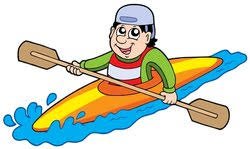 Cel imprezy: Popularyzacja turystyki kajakowej wśród studentów oraz pracowników PWSW i ich rodzin, aktywnego wypoczynku podczas spływu kajakiem, integracja społeczności uczelnianej,                    stwarzanie warunków do aktywnego wypoczynku dla całych rodzin.Informacje dodatkowe: Ze względu na warunki atmosferyczne spływ kajakowy może być przełożony na inny termin.Udział w spływie kajakowym jest równoznaczny z akceptacją regulaminu,                                               zgodą na przetwarzanie danych osobowych oraz wykorzystaniem wizerunku dla potrzeb organizatora, co każdy uczestnik stwierdza własnoręcznym podpisem na liście obecności.ZASADY UCZESTNICTWA i Regulamin Spływu KajakowegoSpływ kajakowy jest bezpłatny.W spływach kajakowych organizowanych przez KU AZS PWSW w Przemyślu  mogą brać udział wszystkie osoby pragnące aktywnie spędzić czas wolny, pod warunkiem zobowiązania się                     do przestrzegania regulaminu spływu kajakowego oraz podporządkowanie się decyzjom organizatora.Warunkiem uczestnictwa w spływie kajakowym jest zapoznanie się z jego regulaminem                      oraz Prawo udziału w spływie mają osoby, których stan zdrowia pozwala na udział w spływie – bez względu na umiejętność pływania.Spływem kieruje komandor, który: określa trasę spływu oraz miejsca postojów lub biwaków; wyznacza dobór osad oraz szyk płynięcia;Uczestnicy spływu są zobowiązani do posiadania dokumentu tożsamości.Osoby niepełnoletnie mogą brać udział w spływie pod opieką osoby dorosłej, biorącej na siebie całkowitą odpowiedzialność za ich bezpieczeństwo lub za pisemną zgodą rodzica bądź opiekuna prawnego.Uczestnicy spływu są zobowiązani do przestrzegania przepisów prawa wodnego, ochrony przyrody oraz karty turysty.Wszyscy uczestnicy spływu zobowiązani są do noszenia na sobie zapiętej kamizelki asekuracyjnej podczas płynięcia i przebywania na wodzie. W czasie trwania spływu uczestnicy zobowiązani są do: podporządkowania się zaleceniom prowadzącego; dbania o powierzony im sprzęt ( kajaki, wiosła, kamizelki asekuracyjne itp. );Przed i podczas spływu nie wolno spożywać napojów alkoholowych ani zażywać środków odurzających.Osoby znajdujące się pod wpływem alkoholu lub innych środków odurzających nie mogą uczestniczyć w spływie.Zabrania się płynięcia na wierzchu kajaka, wyprzedzania otwierającego spływ                                                   oraz pozostawania za zamykającym spływ.Obowiązkiem uczestników jest udzielanie pierwszej pomocy innym uczestnikom spływu w miarę swoich możliwości.Podczas spływu obowiązuje zakaz kąpieli w miejscach niedozwolonych lub niebezpiecznych.Uczestnictwo w spływie odbywa się na koszt i ryzyko uczestników. Każdy uczestnik spływu sam odpowiada za swoje bezpieczeństwo i zdrowie.Cenne przedmioty (dokumenty osobiste, telefony, aparaty fotograficzne) powinny być zabezpieczone przed zamoczeniem i utonięciem.Organizator nie bierze na siebie odpowiedzialności za rzeczy zagubione, szkody osobowe, rzeczowe i majątkowe, które wystąpią przed, w trakcie lub po zakończeniu spływu.Uczestnik spływu ponosi pełne koszty utraconego lub zniszczonego sprzętu pływającego                        oraz pokrywa wyrządzone przez siebie szkody.Komandor spływu ma prawo wyłączenia z uczestnictwa osób, które nie podporządkują się regulaminowi spływu, bez prawa zwrotu poniesionych opłat.Organizator spływu zastrzega sobie prawo dokonania koniecznych zmian trasy, godziny rozpoczęcia i programu spływu oraz odwołania spływu w przypadku wysokiego stanu wody                  lub złych warunków pogodowych.W przypadku odwołania spływu z winy organizatora uczestnikowi przysługuje zwrot dokonanej wpłaty za spływ.Na niektórych trasach występują przeszkody wodne i zachodzi konieczność przenoszenia kajaka.Koszty ubezpieczenia od nnw w spływie pokrywają jego uczestnicy przed rozpoczęciem spływu. Informacje dotyczące ubezpieczenia, każdy zapisany uczestnik otrzyma drogą mailową.Do obowiązków uczestników spływu zalicza się pomoc w rozładunku i załadunku kajaków przed i po spływie. W przypadku ich odmowy, organizator zastrzega sobie prawo do nie wydania sprzętu lub (w przypadku zakończenia spływu) do odmowy przewiezienia uczestników                            do miejsca startu/zbiórki.Zgłoszenia prosimy wysyłać na adres azspwsw@wp.pl lub rafalkorczynski7777777@gmail.comO udziale w uczestnictwie w spływie kajakowy  m decyduje kolejność zgłoszeń. 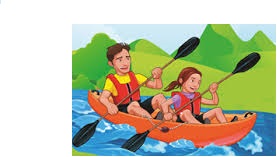 